Publicado en Acapulco, Guerrero. el 06/07/2024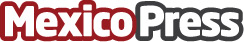 La ONG Medical IMPACT permanece para ayudar a los damnificados por el Huracán OtisHuracán Otis, un desastre natural que impactó la vida de miles de personas en Acapulco, GuerreroDatos de contacto:Luis Ortíz Medical IMPACT / Health Policy Officer+525562516845Nota de prensa publicada en: https://www.mexicopress.com.mx/la-ong-medical-impact-permanece-para-ayudar-a Categorías: Nacional Solidaridad y cooperación Guerrero Bienestar Servicios médicos http://www.mexicopress.com.mx